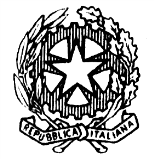 TRIBUNALE DI NOCERA INFERIOREUDIENZA DEL 08.06.2023 ore 09.00 e ss.Giudice: Dott. Federico NOSCHESE ORDINE DI CHIAMATA DEI PROCESSII° Fascia ore 09:00 – 09:30  (SIGE N. 32-2023)  (RGT n. 346-21) – RGNR n. 3413-19  (RGT n 2478-19) – RGNR n. 2813-18  (RGT n. 539-23) – RGNR n. 749-22  (RGT n. 611-23) – RGNR n. 11-22  (RGT n. 639-23) – RGNR n. 2111-22  (RGT n. 542-23) – RGNR n. 896-22  (RGT n. 612-23) – RGNR n. 502-22  (RGT n. 1295-20) – RGNR n. 6983-14  RGT n. 589-22 – RGNR n. 99-22  (RGT n. 1619-21) – RGNR n. 4123-19  (RGT n. 1914-20) – RGNR n. 6339- 18   (RGT n. 1984-19) – RGNR n. 1163-19 (RGT n. 232-20) – RGRN n. 1353-18  (RGT n. 1107/20) – RGNR n. 2803/18  RGT n. 1545-21 – RGNR n. 9933-2015II° Fascia ore 09:30 – 11:00  (RGT n. 1023/21) – RGNR n. 6018-20  RGT n. 77-22 – RGNR n. 2583-19  (RGT n. 1485-21) – RGNR n. 2263-19  (RGT n 1877-19) – RGNR n. 6623-17  (RGT n. 1569-20) – RGNR n. 930-19  (RGT n. 1845-20) – RGNR n. 6653- 19  (RGT n. 933-21) – RGNR n. 4213-20  (RGT n 1818-19) – RGNR n. 3243-17III° Fascia ore 11:00 – 12:30  (RGT n. 731-21) – RGNR n. 3023-19  (RGT n. 821-20) – RGNR n. 5013-19   RGT n. 370-22 – RGNR n. 5895-20  (RGT n. 1487-21) – RGNR n. 3213-17  (RGT n. 2749-19) – RGNR n. 2999-18  RGT n. 882-22 – RGNR n. 5342-2020  (RGT n 2731-18) – RGNR n. 839-17  RGT n. 527-17 – RGNR n. 136-16IV° Fascia ore 12:30 – 14:00  (RGT n. 1974-20) – RGNR n. 6433-17 ore 12:30  (RGT n. 1851-20) – RGNR n. 5143-18  RGT n. 343-22 – RGNR n. 4184-21V° Fascia ore 14:00 – 15:30  (RGT n. 182-21) – RGNR n. 3203-19  (RGT n. 2941-18) – RGNR (4423-17)  (RGT n. 2008-19) – RGNR n. 4256-17 ore 15:00